Конспект психологического занятия с детьми младшей группы на тему: «Геометропоезд»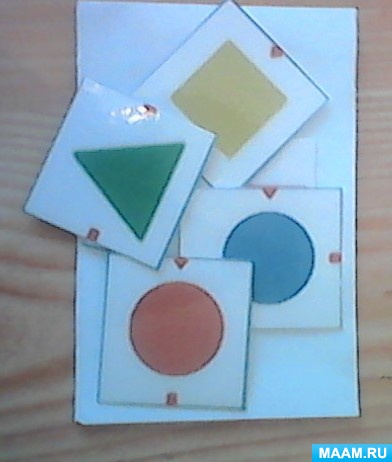 Подготовила:педагог-психолог МБОУ КГО «Детский сад № 14 «Мишутка»Боташева Амина ХасановнаЦели:1.развивать восприятие формы: круг, квадрат, треугольник;2. развивать умение различать геометрические фигуры по цвету, размеру и форме.Материалы: мягкие игрушки зайчика, мышонка, цыпленка, геометрические фигуры в конвертах, красный, желтый и зеленый карандаши, задание на бланке, запись «Лесные звуки».Ход занятия:1. Организационный этап.Мы встали в хороводЗдравствуйте, веселый народ!2. Мотивационный этап.Сказка      Послушайте одну сказку: «Где то в лесу дружили - зайчонок, мышонок, цыпленок, бельчонок и лягушонок. У зайчика был дом квадратной формы, у мышонка и бельчонка был домик круглой формы, а цыпленок и лягушонок жил в треугольном домике.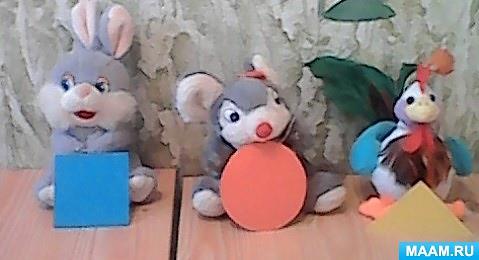 Однажды они заскучали и захотели позвать в гости ребят и отправили им необычные письма, эти письма были разной геометрической формы и цвета. Посмотрите, вот эти письма.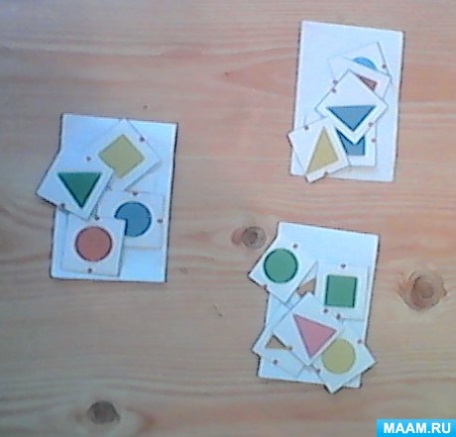 Вы хотите отправиться в гости к лесным жителям? (ответы детей)Посмотрите к нам приехал геометропоезд, вот на нем мы с вами и отправимся в путешествие.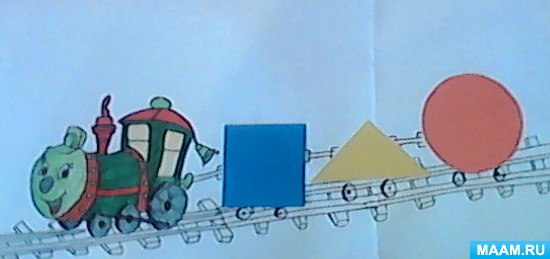 3. Практический этап.1. Игра "Геометропоезд"Посмотрите, ребята, на вагончики, назовите какого цвета и формы первый вагон. Молодцы! Дети открывают письма и смотрят какие у них фигуры, у кого квадрат, тот  и сядет в первый вагон. (аналогично второй, третий).Мчится поезд, стук колес,Он ребят в путешествие повез.Ту-ту-ту — гудит паровоз.Как далеко детей он завез.2. Игра «Послушай звуки»Посмотрите наша остановка. Мы оказались в лесу. Давайте послушаем какие тут звуки. (запись)Пальчиковая гимнастика «Пальчики в лесу»Раз, два, три, четыре, пять,Пошли пальцы в лес гулять.Первый пальчик гриб нашел,Второй пальчик чистить стал,Третий резал,Этот ел,А последний все глядел.4. Задание зверей.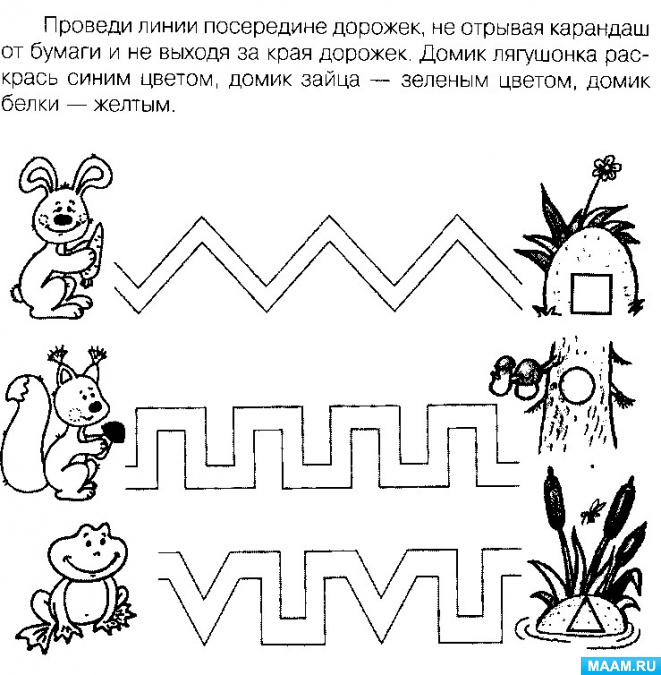 Задание нам дали зайчонок, бельчонок и лягушонок. Давайте вспомним какие у них были домики. (ответы детей). (задание на бланке).А теперь давайте раскрасим домики в соответствующие цвета: у лягушонка желтый домик, у зайчонка — синий, у бельчонка — красный.5. Игра "Геометропоезд" проводится как в начале занятия.Вот мы и вернулись обратно в детский сад.IV этап. РефлексивныйПодведение итогов:Давайте поищем вокруг нас предметы разной геометрической формы. (круглой, квадратной и треугольной)Какие геометрические фигуры мы с вами сегодня повторили? (ответы детей)Какие домики были у лесных жителей?Прощание:Мы встали в хороводДо свидания! Веселый народ!